Государственное профессиональное образовательное учреждениеЯрославской областиМышкинский политехнический колледж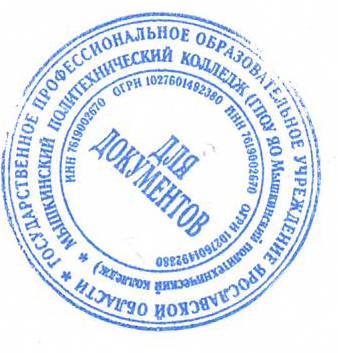 «Утверждаю»:Директор ГПОУ ЯОМышкинского политехнического колледжа/ Т.А. Кошелева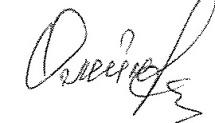 «30» августа 2021 г.Адаптированная образовательная программадля лиц с ограниченными возможностями здоровья по учебной дисциплине «Основы экономики строительства»Профессия: 19727 «Штукатур»13450 «Маляр»форма обучения: очнаянормативный срок обучения: 1 год 10 месяцевРазработчик:преподавательЗемских Т.В.Согласовано на заседании МОМышкин, 2021 г.ПАСПОРТ ПРОГРАММЫ УЧЕБНОЙ ДИСЦИПЛИНЫОсновы  экономики строительстваПрограмма учебной дисциплины может быть использована в дополнительном профес-сиональном образовании и профессиональной подготовке в составе программ повышения квалификации, переподготовки и профессиональной подготовки по профессиям: 13450 «Маляр», 19727 «Штукатур»1.1. Место дисциплины в структуре основной профессиональной образовательной программы «Основы  экономики строительства»1.2. Цели и задачи дисциплины – требования к результатам освоения дисциплины:В результате освоения дисциплины обучающийся должен уметь:- решать текущие и стратегические хозяйственные задачи -выполнять технико-экономические расчёты;-оценивать экономические ситуации;-прогнозировать на рынке возможные  ситуации, изменения строительных услуг;-владеть основами экономики, менеджмента, маркетинга, банковского дела, бухгалтерского учёта -принимать эффективные решения для достижения поставленных целей и задачВ результате освоения дисциплины обучающийся должен знать:содержание экономических категорий, характерные черты и функции рассматриваемой отрасли; 1.3 .Рекомендуемое количество часов на освоение программы дисциплины:максимальной учебной нагрузки обучающегося: 30 часовв том числе: обязательной аудиторной учебной нагрузки обучающегося –  30 часов;практические занятия – 4 часа самостоятельной работы обучающегося: 6  часовСТРУКТУРА  И СОДЕРЖАНИЕ УЧЕБНОЙ ДИСЦИПЛИНЫОсновы экономики строительства52. Тематический план и  содержание учебной дисциплины «Основы экономики строительства»Для характеристики уровня освоения учебного материала используются следующие обозначения:– ознакомительный (узнавание ранее изученных объектов, свойств); – репродуктивный (выполнение деятельности по образцу, инструкции или под руководством); – продуктивный (планирование и самостоятельное выполнение деятельности, решение проблемных задач). УСЛОВИЯ РЕАЛИЗАЦИИ УЧЕБНОЙ ДИСЦИПЛИНЫ Требования к минимальному материально-техническому обеспечению Реализация учебной дисциплины требует наличия учебного кабинета основы экономикиОборудование учебного кабинета:Рабочий стол преподавателя; Индивидуальные учебные столы; Стул; Стулья (скамейки) для обучающихся; Компьютер преподавателя; Учебники и учебные пособия; Сборники задач и упражнений; Методические указания к выполнению работ; Карточки-задания; Технические средства обучения:компьютер с выходом в сеть Интернет; видеопроектор; видеофильмы; 3.2. Информационное обеспечение обученияПеречень рекомендуемых учебных изданий, Интернет-ресурсов, дополнительной ли-тературыОсновные источники: «Основы экономики строительства»: учебник для студ.учреждений среднего профессионального образования/ Н.Е.Вирина, О.В.Попова.-М.:Издательский центр «Академия», 2014.- 240 с.Дополнительные источники:Основы экономики: учеб. для учащихся учреждений начального профессионального образования/ О.Н.Терещенко.- 3-е издание, стер.-М.: Издательский центр»Академия», 2012.-192 с.«Основы экономики» Л.Л.Любимов. И.В.Липсиц 4. КОНТРОЛЬ И ОЦЕНКА РЕЗУЛЬТАТОВ ОСВОЕНИЯ ДИСЦИПЛИНЫОбразовательное учреждение, реализующее подготовку по учебной дисциплине, обеспечивает организацию и проведение итоговой аттестации и текущего контроля демонстрируемых обучающимися знаний, умений и навыков. Текущий контроль проводится преподавателем в процессе проведения практических занятий, тестирования, а также выполнения обучающимися индивидуальных заданий. Формы и методы текущего контроля по учебной дисциплине самостоятельно разрабатываются образовательным учреждением и доводятся до сведения обучающихся в начале обучения.Для текущего контроля образовательными учреждениями создаются фонды оце-ночных средств (ФОС).ФОС включают в себя педагогические контрольно-измерительные материалы, предназначенные для определения соответствия (или несоответствия) индивидуальных образовательных достижений основным показателям результатов подготовки (таблица).СОДЕРЖАНИЕ                 стр.1.ПАСПОРТ ПРОГРАММЫ УЧЕБНОЙ ДИСЦИПЛИНЫ22.СТРУКТУРА И СОДЕРЖАНИЕ УЧЕБНОЙ ДИСЦИПЛИНЫ                   53.УСЛОВИЯ  РЕАЛИЗАЦИИ  ПРОГРАММЫ УЧЕБНОЙ  ДИСЦИПЛИНЫ                   114.КОНТРОЛЬ  И  ОЦЕНКА  РЕЗУЛЬТАТОВ  ОСВОЕНИЯ УЧЕБНОЙ  ДИСЦИПЛИНЫ                     11Вид учебной работыОбъем часовМаксимальная учебная нагрузка (всего)30Обязательная аудиторная учебная нагрузка (всего)30в том числе:Практические занятия 4Самостоятельная работа обучающегося (всего)6Итоговая аттестация в форме (зачета)Наименование темСодержание учебного материалаОбъем часовУровеньосвоения1234Тема №1.ВведениеСодержание учебного материала22Тема №1.ВведениеУрок 1 – 2. Общие сведения о предмете: его цели, задачи, значение предмета для овладения профессией «штукатур».22Тема №2.Основы экономикиСодержание учебного материала102Тема №2.Основы экономикиУрок 3- 4. Типы экономических систем.Урок 5- 6. Эволюция развития основных направлений экономики.Урок 7 – 8. Закон спроса и предложенияУрок 9 – 10. Кредитная системаУрок 11. Практическое занятие 1. Заполнить таблицу: «Обобщённая характеристика основных направлений развития экономической теории»Урок 12. Практическое занятие 2. Заполнить таблицу: «Характеристика моделей современного рыночного хозяйства»102Тема №2.Основы экономикиСамостоятельная работа обучающихся:	Систематическая проработка конспектов занятий, учебной и специальной технической лите-ратуры (по вопросам к параграфам, главам учебных пособий).Подготовка к практическим работам с использованием методических рекомендацийТематика внеаудиторной самостоятельной работы:Подготовить доклад по теме: Основные этапы развития экономической теории.Изобразить график производственных возможностей.23Тема№3.Организационно-экономическая деятельностьСодержание учебного материала101Тема№3.Организационно-экономическая деятельностьУрок 13 – 14. Собственность. Права. Типы. Формы.Урок 15 – 16. Трудовые ресурсы в строительстве.Урок 17 – 18. Производительность труда.Урок 19 – 20. Структура строительной организацииУрок 21 – 22. Практическое занятие 3. Решить задачу.Например: Рассчитать рентабельность основных фондов предприятия. Если известно, что прибыль составила 2150 тысяч рублей, стоимость основных фондов предприятия 15000 тысяч рублей.101Тема№3.Организационно-экономическая деятельностьСамостоятельная работа обучающихся:Систематическая проработка конспектов занятий, учебной и специальной технической литературы (по вопросам к параграфам, главам учебных пособий).Подготовка к практическим работам с использованием методических рекомендаций.Примерная тематика самостоятельных работ:Решить задачу: Рассчитать месячную и годовую нормы амортизации, используя линейный метод расчёта., если известно:  первоначальная стоимость оборудования  - 1 млн. рублей;  срок использования -10 лет.Решить задачу: Рассчитать показатели движения (или )оборот персонала предприятия, если известно: среднесписочная численность -370 чел.; число работников списочного состава в данный период -300чел.; число принятых на работу-85 чел.; число выбывших 63 чел.23Тема№4. Производственно-хозяйственная деятельностьСодержание учебного материала81Тема№4. Производственно-хозяйственная деятельностьУрок 23 – 24. Основы налогообложенияУрок 25 – 26. Формы и система оплаты труда.Урок 27 – 28. Ценообразование и сметная стоимость строительства.Урок 29. Практическое занятие 4. Разобрать смету затрат по элементам производства на примере реконструкции мастерской штукатуров.Урок 30. Итоговая аттестация - зачет81Тема№4. Производственно-хозяйственная деятельностьСамостоятельная  работа:		1 . Решить задачу: Определить повремённо-премиальную заработную работу работника, если известно: часовая тарифная ставка -20 0 рублей,  фактически отработанное количество часов в месяце-154ч., премия- 2000 рублей. 13Всего:30Результаты обученияРезультаты обученияФормы и методы контроля и оценки ре-Формы и методы контроля и оценки ре-Формы и методы контроля и оценки ре-(освоенные умения, усвоенные знания)(освоенные умения, усвоенные знания)(освоенные умения, усвоенные знания)(освоенные умения, усвоенные знания)зультатов обучениязультатов обученияВ результате освоения дисциплины обу-В результате освоения дисциплины обу-В результате освоения дисциплины обу-В результате освоения дисциплины обу-чающийся должен уметь:чающийся должен уметь:чающийся должен уметь:- решать текущие и стратегические хозяйственные задачи - решать текущие и стратегические хозяйственные задачи - решать текущие и стратегические хозяйственные задачи - решать текущие и стратегические хозяйственные задачи Экспертная оценка на практическом занятииЭкспертная оценка на практическом занятииЭкспертная оценка на практическом занятии-выполнять технико-экономические расчёты;-выполнять технико-экономические расчёты;-выполнять технико-экономические расчёты;-выполнять технико-экономические расчёты;Экспертная оценка на практическом занятииЭкспертная оценка на практическом занятииЭкспертная оценка на практическом занятии-оценивать экономические ситуации;-оценивать экономические ситуации;-оценивать экономические ситуации;-оценивать экономические ситуации;Экспертная оценка на практическом занятииЭкспертная оценка на практическом занятииЭкспертная оценка на практическом занятии-прогнозировать на рынке возможные  ситуации, изменения строительных услуг;-прогнозировать на рынке возможные  ситуации, изменения строительных услуг;-прогнозировать на рынке возможные  ситуации, изменения строительных услуг;-прогнозировать на рынке возможные  ситуации, изменения строительных услуг;Экспертная оценка на практическом занятииЭкспертная оценка на практическом занятииЭкспертная оценка на практическом занятии-владеть оснвами экономики, менежмента, маркетинга, банковского дела, бухгалтерского учёта;-владеть оснвами экономики, менежмента, маркетинга, банковского дела, бухгалтерского учёта;-владеть оснвами экономики, менежмента, маркетинга, банковского дела, бухгалтерского учёта;-владеть оснвами экономики, менежмента, маркетинга, банковского дела, бухгалтерского учёта;Экспертная оценка на практическом занятииЭкспертная оценка на практическом занятииЭкспертная оценка на практическом занятии-принимать эффективные решения для достижения поставленных целей и задач-принимать эффективные решения для достижения поставленных целей и задач-принимать эффективные решения для достижения поставленных целей и задач-принимать эффективные решения для достижения поставленных целей и задачЭкспертная оценка на практическом занятииЭкспертная оценка на практическом занятииЭкспертная оценка на практическом занятииВ результате освоения дисциплины обу-В результате освоения дисциплины обу-В результате освоения дисциплины обу-В результате освоения дисциплины обу-чающийся должен знать:чающийся должен знать:чающийся должен знать:-	содержание экономических категорий, характерные черты и функции рассматриваемой отрасли; -	содержание экономических категорий, характерные черты и функции рассматриваемой отрасли; -	содержание экономических категорий, характерные черты и функции рассматриваемой отрасли; -	содержание экономических категорий, характерные черты и функции рассматриваемой отрасли; ТестированиеТестированиеТестирование-	 о документах, необходимых для участия конкурентноспособного участия в торгах для получения заказа на строительное производство-	 о документах, необходимых для участия конкурентноспособного участия в торгах для получения заказа на строительное производство-	 о документах, необходимых для участия конкурентноспособного участия в торгах для получения заказа на строительное производство-	 о документах, необходимых для участия конкурентноспособного участия в торгах для получения заказа на строительное производствоТестированиеТестированиеТестированиеОценка знаний, умений и навыков по результатам текущего контроля производится в соответствии с универсальной шкалой (таблица).Оценка знаний, умений и навыков по результатам текущего контроля производится в соответствии с универсальной шкалой (таблица).Оценка знаний, умений и навыков по результатам текущего контроля производится в соответствии с универсальной шкалой (таблица).Оценка знаний, умений и навыков по результатам текущего контроля производится в соответствии с универсальной шкалой (таблица).Оценка знаний, умений и навыков по результатам текущего контроля производится в соответствии с универсальной шкалой (таблица).Оценка знаний, умений и навыков по результатам текущего контроля производится в соответствии с универсальной шкалой (таблица).Оценка знаний, умений и навыков по результатам текущего контроля производится в соответствии с универсальной шкалой (таблица).Процент результатив-Процент результатив-Качественная оценка индивидуальных обра-Качественная оценка индивидуальных обра-Качественная оценка индивидуальных обра-ности(правильныхзовательных достиженийзовательных достиженийзовательных достиженийответов)балл (отметка)балл (отметка)вербальный аналог90 ÷ 1005отлично80 ÷ 894хорошо70 ÷ 793удовлетворительноменее 702не удовлетворительно